La demanda por desacato—Condado de Milwaukee(Affidavit & Order to Show Cause for Finding of Contempt)GASTOS PARA ENTREGAR LOS FORMULARIOS A LA CORTE (Gastos administrativos) Y SERVICIO$0: No hay gastos administrativos para esta demanda$90: Para el servicio a través del departamento del sheriff en el condado de MilwaukeePara servicio a través un departamento del sheriff en un condado afuera del condado de Milwaukee: los gastos pueden variar por condado (unos condados aceptan Peticiónes de Exención o Dispensa de Costos de fuera de su condado; otros no).FORMULARIOS Y COPIAS NECESARIOSContempt forms  Original más 5 copies (de ambos formularios)Order to Show Cause for Finding of Contempt (FA-4172VB)Affidavit for Finding of Contempt (FA-4172VA)Fee Waiver forms, si cualifica  Nada mas la original (de ambos formularios)Petition for Waiver of Fees & Costs – Affidavit of Indigency (CV-410A)Order on Petition for Waiver of Fees & Costs (CV-410B)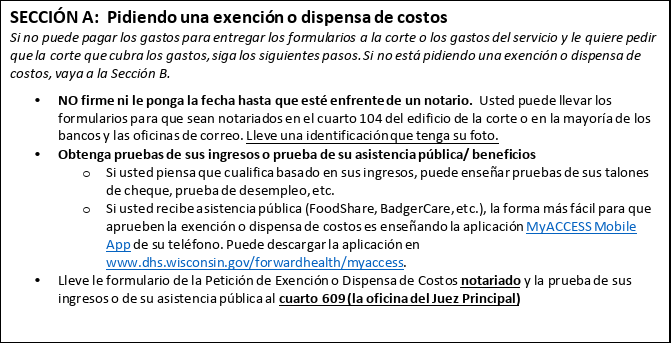 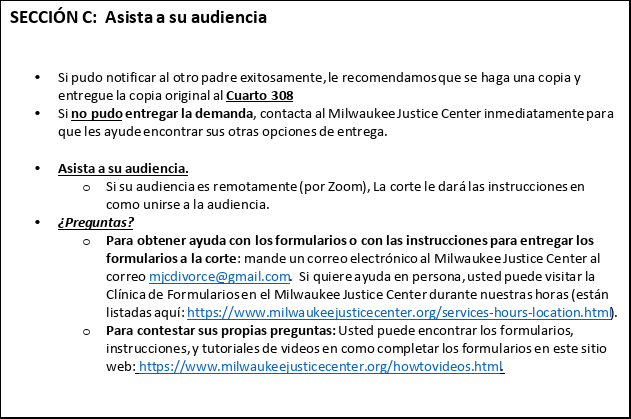 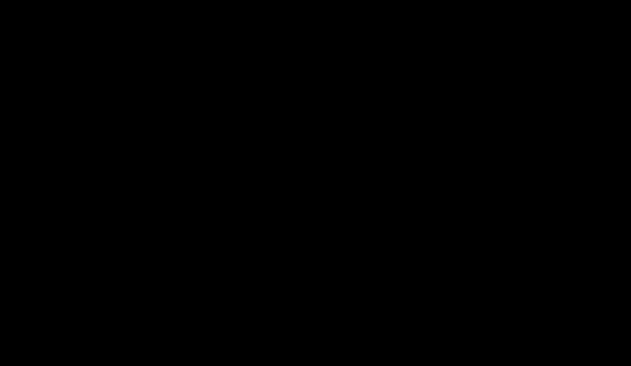 